Základní škola Hodějice pořádáSBĚR PAPÍRU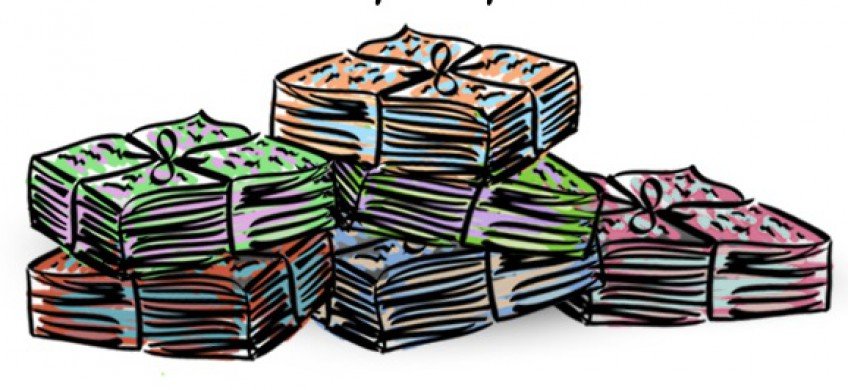 Kontejner bude přistaven 22.11. od 8:00 do 16:00 a 23.11. do 10:00 v areálu školy.Všem zúčastněným děkujeme!